Publicado en Barcelona el 13/12/2017 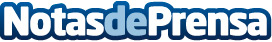 Carretillas TR colaboró de nuevo con la fundación del Banc dels Aliments Carretillas TR suministró la maquinaria necesaria para la campaña del Gran Recapte organizada en CataluñaDatos de contacto:e-deon.netComunicación · Diseño · Marketing931929647Nota de prensa publicada en: https://www.notasdeprensa.es/carretillas-tr-colaboro-de-nuevo-con-la Categorias: Nacional Logística Solidaridad y cooperación http://www.notasdeprensa.es